РЕЗУЛЬТАТИ ЛІЦЕЙСЬКОЇ ОЛІМПІАДИ з МАТЕМАТИКИ8 клас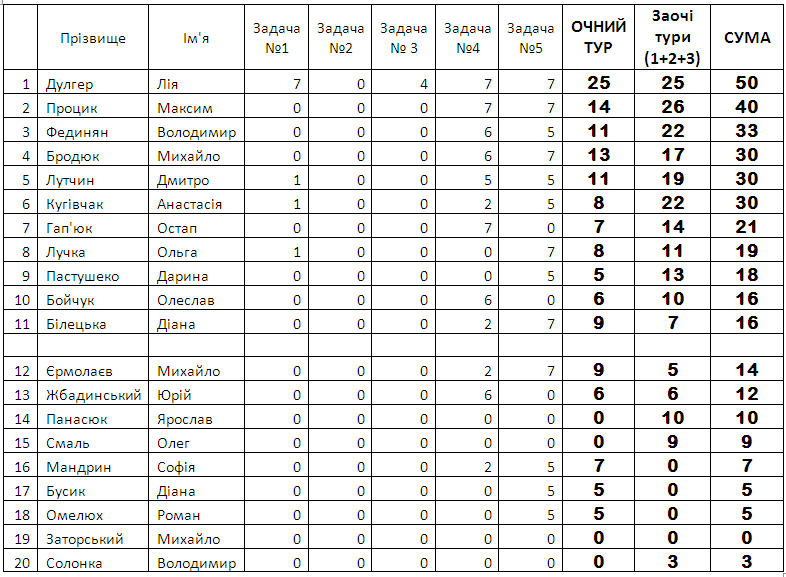 На другий тур олімпіади запрошуються  учні 8 класу, котрі за результатами очного та заочних турів отримали не менше 16 балів.Другий тур відбудеться 23.10.15 р о 10:00 (каф. матем.)РЕЗУЛЬТАТИ ЛІЦЕЙСЬКОЇ ОЛІМПІАДИ з МАТЕМАТИКИ9 клас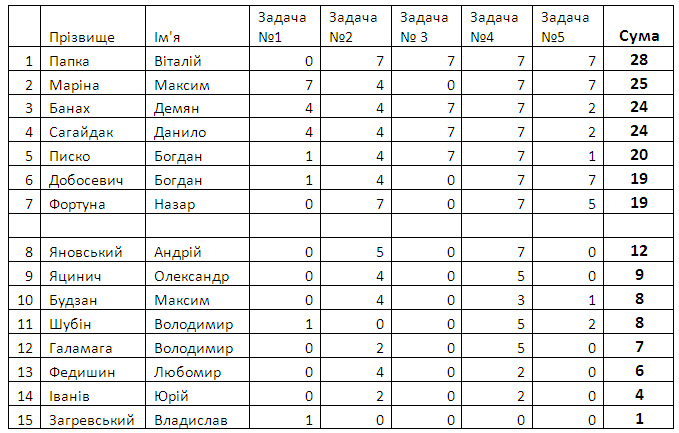 Для відбору у команду у математичних боях запрошуються ліцеїсти, що набрали не менше 19 балів. Відбір розпочнеться 21.10.15 р. о 10:00. 